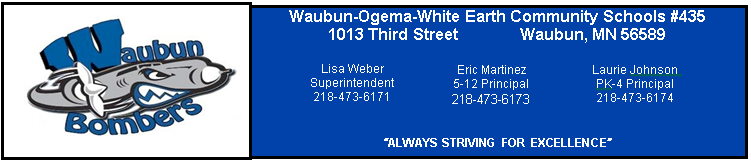 MEETING OF THE BOARD OF EDUCATIONINDEPENDENT SCHOOL DISTRICT NO. #435Wednesday, February 8, 2017Waubun Media Center6:30PMA G E N D A1.0 CALL TO ORDER2.0 ROLL CALL3.0 PLEDGE OF ALLEGIANCE4.0 APPROVAL OF THE AGENDA (Action Item)5.0 REPORTS5.1 	Board            5.2	 Student Representative5.3 	Principals:     		5.3.1 Laurie Johnson       		5.3.2 Eric Martinez5.4 	Assessment & Data Coach/Grant Coordinator5.5 	Business Manager – Michelle Heisler5.6 	Superintendent – Lisa Weber5.7 	Athletic Director – Paul Clark5.8 	Maintenance Director – Dan Guenther5.9 	Technology Coordinator – Travis Gary5.10 	Representatives:						 		    	5.10.1 Faculty								5.10.2 Non - Certified6.0 APPROVAL OF CONSENT AGENDA (Action Item)6.1 	Consider Approval of the Bills- $ 877,316.616.2.	Consider Approval of the Minutes			6.2.1 	January 18, 2017 Regular Board 						Meeting			6.2.2	January 4, 2017 Special Board 						Meeting – Reorganization 			6.2.3	January 18, 2017 Special Board 						Meeting6.3 	Consider Approval for the Treasurer’s Report6.4 	Resignations 			6.4.1	Industrial Arts Teacher – Julie Ryant				6.4.2	S.A.C.C. Helper – Jennifer Luedtke6.5	Permission to Hire	6.5.1	Food Service Worker- Ogema – Billie Jean Benson6.6	Permission to Post:	6.6.1	Head Girl’s Track Coach	6.6.2	Assistant Varsity Track Coach	6.6.3	Jr. High Girl’s Track Coach	6.6.4	Jr. High Boy’s Baseball Coach7.0 Recognitions	7.1	February Senior of the Month – Hanna Vanata	7.2	Good Student Award KRJB /KRJM – Dayton Makey		7.3	January Above & Beyond Honoree: 				Ogema – Elianna Edwards – Special Education Para			Waubun – Steve Trusty – Custodian 		7.4	Congratulations to our February Students of the Month:		Kindergarten: Dayton Lavallie, Owen Hoban, and Merceline Keezer		1st Grade: Cade Walz, Kynleigh Bevins, and Taelyn Bellanger		2nd Grade: Kennedy McArthur, Hannah Keezer, and Danica Christensen		3rd Grade: Darius Brown, Lyndsey Taggert, and Angalique St.Clair		4th Grade:  Isaiah Olson, Vicki Villebrun and Gabriel Dihn					7.5	Congratulations Dave Varriano – for applying for and being selected for 2017 MN 			Physical Education Standards Review Committee.		7.6	School Board Recognition Week-(February 20-24).  Thank you to all of our board 			members for their dedication as they work hard to create a strong, caring school district.			Members			Christie Haverkamp		Board Chair		6 years			Allan Haugo 			Vice Chair		12 years			John Zima			Treasurer		4 years			Stacy Bly			Clerk			6 years			Terry Dorman			Director		Newly Elected			Mark Rothschadl		Director		10 years			Jon Syverson			Director		6 years	7.7	Congratulations to Peyton Syverson for reaching his 1000 pt. in Basketball, January 28, 			2017.	7.8	Ogema Elementary participated in the Pennies for Patients program again this year! Anne 		Ballard organized the program and the funds collected during a three-week period will 			benefit The Leukemia & Lymphoma Society. The class collecting the most change in each 		school receives a class party. 	7.9	Thanks to our coaching staff, parents/community members and our student athletes for 			volunteering their time to coach basketball, wrestling and dance for our elementary 			students!	7.10	We recognized those students that have received Outstanding Attendance (Absent                  		three days or less) and those that received Perfect Attendance on January 31, 2017.  We 		had 92 students that have Outstanding Attendance and 18 students that had Perfect 			Attendance.  7.11	I want to thank all of the parents of senior students that came for our Senior Night 	on February 1st.  Also thanks to Kari Swoboda, Dejah Anderson, Charlene Gilliss, 	Shirley Kjolberg, Linda Tegtmeier from MSUM and Kari Anderson from MN 	Workforce for making sure it was a success.  8.0 Public Comment		A five-minute time limit will be allowed for public comment. Please inform the Board Chair or Superintendent prior to the meeting that you wish to address the board.  9.0 Old Business (Discussion/Action)10.0 New Business (Discussion/Action)	10.1	Approve 2016-2017 Certified Seniority List (Action)	10.2	2017 Health Insurance Transparency Act (HITA) (Discussion)	10.3	Approve District at-will Bus Driver Contract- Brett Brehm (Action)	10.4	2016 – 2017 Revised Budget (Action)	10.5	First Reading of the School Calendar (Action)	10.6	Boy’s and Girl’s Club Memorandum of Understanding (Action)	10.7	Update School Board email Communications (Discussion)	10.8	Pep Grant Equipment & Purchase – PO #14396 (Action)	10.9	Pep Grant Equipment & Purchase – PO #14397 (Action)10.10	School Calendars and Making Up Lost School Days (Action)10.11	Approve Shawn Kologi’s request to purchase of a new school bus (Action)11.0 Succeeding Meetings12.0 Future Considerations for School Board	12.1	Technology Meeting	12.2	Activities Meeting	12.3	Policy Committee13.0 Adjournment